บันทึกข้อความ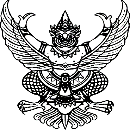 ส่วนงาน สำนักงานมหาวิทยาลัย กองกลาง งานอำนวยการ  โทร. 3013ที่ อว 69.2.1/       				 วันที่  .............เดือน.............ปี.................เรื่อง	เรียน	ภาคเหตุ ...................................................................................................................................……………………………………………………………………………………………………………………………………………………………………......................................................................................................................................................................		ภาคความประสงค์.....................................................................................................................              ……………………………………………………………………………………………………………………………………………………………………......................................................................................................................................................................		จึงเรียนมาเพื่อโปรด...................  (นางพัชรี  คำรินทร์)				           ผู้อำนวยการกองกลาง